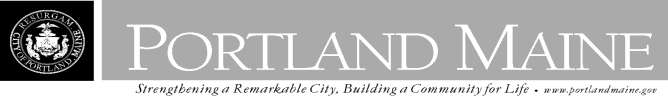 Director of Planning and Urban DevelopmentJeff LevineJune 18, 2013Wilmot Properties LLC661 Allen Avenue Portland, Maine  04103Inspection Services, DirectorTammy M. MunsonCBL: 026 O010001Located at: 223 Cumberland AveCertified Mail 7010 3090 0002 3274 0484Dear Steve,A complaint was received by our office regarding the above referenced property on 6/14/2013. The dwelling fails to comply with Chapter 6.Article V. of the Code of Ordinances of the City of Portland, The Housing Code. Attached is a list of the violations.This is a notice of violation pursuant to Section 6-117 of the Code. All referenced violations shall be   Corrected Within 10 days of this notice. A follow up will occur on 6/28/2013 at which time compliance will be  required.   Failure to comply will result in this office referring the matter to the City of Portland Corporation Counsel  for legal action and possible civil penalties, as provided for in Section 1-15 of the Code.This constitutes an appealable decision pursuant to Section 6-127 of the Code.Please feel free to contact me if you wish to discuss the matter or have any questions.Please be advised that the Portland City Council has amended the Building regulations to include a$75.00 re-inspection fee. This violation will automatically cause a re-inspection at no charge. If there are any subsequent inspections, however, the $75.00 fee will be assessed for each inspection.Sincerely,Chuck Fagone Code Enforcement Officer(207) 874-8789